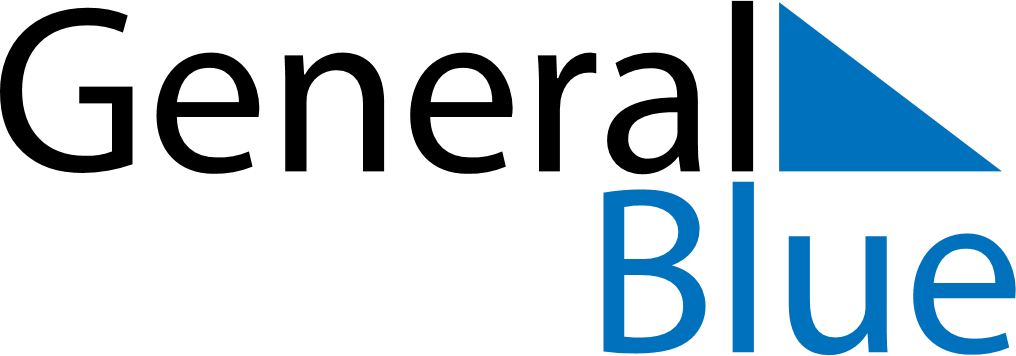 January 2025January 2025January 2025UgandaUgandaMondayTuesdayWednesdayThursdayFridaySaturdaySunday12345New Year’s Day67891011121314151617181920212223242526Liberation Day2728293031